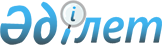 О внесении изменений и дополнений в решение Панфиловского районного 
маслихата от 19 декабря 2013 года N 5-25-170 "О районном бюджете
Панфиловского района на 2014-2016 годы"Решение маслихата Панфиловского района Алматинской области от 10 февраля 2014 года N 5-26-185. Зарегистрировано Департаментом юстиции Алматинской области 14 февраля 2014 года N 2576      Примечание РЦПИ:

      В тексте документа сохранена пунктуация и орфография оригинала.

      В соответствии с подпунктом 5) пункта 4 статьи 104 и пунктом 4 статьи 106 Бюджетного кодекса Республики Казахстан от 04 декабря 2008 года, подпунктом 1) пункта 1 статьи 6 Закона Республики Казахстан "О местном государственном управлении и самоуправлении в Республике Казахстан" от 23 января 2001 года, Панфиловский районный маслихат РЕШИЛ:



      1. Внести в решение Панфиловского районного маслихата от 19 декабря 2013 года N 5-25-170 "О районном бюджете Панфиловского района на 2014-2016 годы" (зарегистрировано в государственном Реестре нормативных правовых актов от 31 декабря 2013 года за N 2549, опубликованного в районной газете "Жаркент өңірі" от 18 января 2013 года за N 3) следующие изменения и дополнения: 



      в пункте 1 по строкам:



      1) "Доходы" цифру "8628884" заменить на цифру "8642319", в том числе:

      "поступления трансфертов" цифру "7337177" заменить на цифру "7350612", в том числе:

      "целевые текущие трансферты" цифру "1042406" заменить на цифру "1020973";

      "целевые трансферты на развитие" цифру "2762390" заменить на цифру "2797258".



      2) "Затраты" цифру "8628884" заменить на цифру "8728365".



      5) "Дефицит (профицит) бюджета" цифру "-34726" заменить на цифру "-120772".



      6) "Финансирование дефицита (использование профицита) бюджета" цифру "34726" заменить на цифру "120772".

      После строки "Финансирование дефицита (использование профицита) бюджета 120772 тысяч тенге" дополнить строкой "Используемые остатки бюджетных средств - 86209 тысяч тенге".



      2. Приложение 1 к указанному решению изложить в новой редакции согласно приложению 1 к настоящему решению.



      3. Контроль за исполнением настоящего решения возложить на постоянную комиссию Панфиловского районного маслихата по вопросам бюджета, экономики, аграрной, предпринимательства, производства, автомобильной дороги и строительства.



      4. Настоящее решение вводится в действие с 1 января 2014 года.      Председатель сессии

      районного маслихата                        М. Онласынов      Секретарь районного

      маслихата                                  Т. Оспанов      "СОГЛАСОВАНО"

      Руководитель государственного

      учереждения "Отдел экономики

      и бюджетного планирования

      Панфиловского района"                      Рамазанова Сауле Касымкановна

      10 февраля 2014 года

Приложение 1

к решению утвержденного маслихата

Панфиловского района от "10" февраля

2014 года N 5-26-185 "О внесении

изменений и дополнений в решение

Панфиловского районного маслихата от

19 декабря 2013 года N 5-25-170 "О

районном бюджете Панфиловского района

на 2014-2016 годы"Приложение 1

утвержденное решением маслихата

Панфиловского района от "19"

декабря 2013 года N 5-25-170

"О районном бюджете Панфиловского

района на 2014-2016 годы" 

Районный бюджет Панфиловского района на 2014 год
					© 2012. РГП на ПХВ «Институт законодательства и правовой информации Республики Казахстан» Министерства юстиции Республики Казахстан
				КатегорияКатегорияКатегорияКатегорияСумма

(тысяч

тенге)КлассКлассКлассСумма

(тысяч

тенге)ПодклассПодклассСумма

(тысяч

тенге)НаименованиеСумма

(тысяч

тенге)1.Доходы86423191Налоговые поступления1197174104Hалоги на собственность11390211041Hалоги на имущество9401621043Земельный налог204751044Hалог на транспортные средства1720501045Единый земельный налог6334105Внутренние налоги на товары, работы и услуги452391052Акцизы107621053Поступления за использование природных и

других ресурсов87691054Сборы за ведение предпринимательской и

профессиональной деятельности229591055Налог на игорный бизнес2749108Обязательные платежи, взимаемые за совершение

юридически значимых действий и (или) выдачу

документов уполномоченными на то

государственными органами или должностными

лицами129141081Государственная пошлина129142Неналоговые поступления16490201Доходы от государственной собственности51002015Доходы от аренды имущества, находящегося в

государственной собственности5100204Штрафы, пени, санкции, взыскания, налагаемые

государственными учреждениями, финансируемыми

из государственного бюджета, а также

содержащимися и финансируемыми из бюджета

(сметы расходов) Национального Банка

Республики Казахстан2252041Штрафы, пени, санкции, взыскания, налагаемые

государственными учреждениями, финансируемыми

из государственного бюджета, а также

содержащимися и финансируемыми из бюджета

(сметы расходов) Национального Банка

Республики Казахстан, за исключением

поступлений от организаций нефтяного сектора225206Прочие неналоговые поступления111652061Прочие неналоговые поступления111653Поступления от продажи основного капитала78043303Продажа земли и нематериальных активов780433031Продажа земли780434Поступления трансфертов7350612402Трансферты из вышестоящих органов

государственного управления73506124022Трансферты из областного бюджета7350612Функциональная группаФункциональная группаФункциональная группаФункциональная группаФункциональная группаСумма

(тысяч

тенге)Функциональная подгруппаФункциональная подгруппаФункциональная подгруппаФункциональная подгруппаСумма

(тысяч

тенге)Администратор бюджетных программАдминистратор бюджетных программАдминистратор бюджетных программСумма

(тысяч

тенге)ПрограммаПрограммаСумма

(тысяч

тенге)НаименованиеСумма

(тысяч

тенге)2.Затраты872836501Государственные услуги общего характера405413011Представительные, исполнительные и другие

органы, выполняющие общие функции

государственного управления337925011112Аппарат маслихата района (города

областного значения)15284011112001Услуги по обеспечению деятельности

маслихата района (города областного

значения)15084011112003Капитальные расходы государственного

органа200011122Аппарат акима района (города областного

значения)79406011122001Услуги по обеспечению деятельности акима

района (города областного значения)75606011122003Капитальные расходы государственного

органа3800011123Аппарат акима района в городе, города

районного значения, поселка, села,

сельского округа243235011123001Услуги по обеспечению деятельности акима

района в городе, города районного

значения, поселка, села, сельского округа239655011123022Капитальные расходы государственного

органа3580012Финансовая деятельность50504012452Отдел финансов района (города областного

значения)50504012452001Услуги по реализации государственной

политики в области исполнения бюджета

района (города областного значения) и

управления коммунальной собственностью

района (города областного значения)14327012452003Проведение оценки имущества в целях

налогообложения1294012452010Приватизация, управление коммунальным

имуществом, постприватизационная

деятельность и регулирование споров,

связанных с этим646012452018Капитальные расходы государственного

органа34237015Планирование и статистическая деятельность16984015453Отдел экономики и бюджетного планирования

района (города областного значения)16984015453001Услуги по реализации государственной

политики в области формирования и развития

экономической политики, системы

государственного планирования и управления

района (города областного значения)16634015453004Капитальные расходы государственного

органа35002Оборона96891021Военные нужды2286021122Аппарат акима района (города областного

значения)2286021122005Мероприятия в рамках исполнения всеобщей

воинской обязанности2286022Организация работы по чрезвычайным

ситуациям94605022122Аппарат акима района (города областного

значения)94605022122006Предупреждение и ликвидация чрезвычайных

ситуаций масштаба района (города

областного значения)93740022122007Мероприятия по профилактике и тушению

степных пожаров районного (городского)

масштаба, а также пожаров в населенных

пунктах, в которых не созданы органы

государственной противопожарной службы86503Общественный порядок, безопасность,

правовая, судебная,

уголовно-исполнительная деятельность4087039Прочие услуги в области общественного

порядка и безопасности4087039485Отдел пассажирского транспорта и

автомобильных дорог района (города

областного значения)4087039485021Обеспечение безопасности дорожного

движения в населенных пунктах408704Образование5027550041Дошкольное воспитание и обучение350017041464Отдел образования района (города

областного значения)350017041464009Обеспечение деятельности организаций

дошкольного воспитания и обучения51602041464040Реализация государственного

образовательного заказа в дошкольных

организациях образования298415042Начальное, основное среднее и общее

среднее образование3696626042123Аппарат акима района в городе, города

районного значения, поселка, села,

сельского округа4648042208005Общеобразовательное обучение в

специализированных организациях

образования4648042464Отдел образования района (города

областного значения)3691978042464003Общеобразовательное обучение3665442042464006Дополнительное образование для детей26536049Прочие услуги в области образования980907049464Отдел образования района (города

областного значения)435397049464001Услуги по реализации государственной

политики на местном уровне в области

образования13399049464004Информатизация системы образования в

государственных учреждениях образования

района (города областного значения)23695049464005Приобретение и доставка учебников,

учебно-методических комплексов для

государственных учреждений образования

района (города областного значения)69072049464012Капитальные расходы государственного

органа200049464015Ежемесячная выплата денежных средств

опекунам (попечителям) на содержание

ребенка-сироты (детей-сирот), и ребенка

(детей), оставшегося без попечения

родителей35665049464067Капитальные расходы подведомственных

государственных учреждений и организаций293366049467Отдел строительства района (города

областного значения)545510049467037Строительство и реконструкция объектов

образования54551006Социальная помощь и социальное обеспечение248921062Социальная помощь222107062451Отдел занятости и социальных программ

района (города областного значения)222107062451002Программа занятости47000062451004Оказание социальной помощи на приобретение

топлива специалистам здравоохранения,

образования, социального обеспечения,

культуры, спорта и ветеринарии в сельской

местности в соответствии с

законодательством Республики Казахстан24761062451005Государственная адресная социальная помощь1764062451006Оказание жилищной помощи7967062451007Социальная помощь отдельным категориям

нуждающихся граждан по решениям местных

представительных органов9035062451010Материальное обеспечение детей-инвалидов,

воспитывающихся и обучающихся на дому12475062451014Оказание социальной помощи нуждающимся

гражданам на дому30000062451016Государственные пособия на детей до 18 лет80932062451017Обеспечение нуждающихся инвалидов

обязательными гигиеническими средствами

и предоставление услуг специалистами

жестового языка, индивидуальными

помощниками в соответствии с

индивидуальной программой реабилитации

инвалида8173069Прочие услуги в области социальной помощи

и социального обеспечения26814069451Отдел занятости и социальных программ

района (города областного значения)26814069451001Услуги по реализации государственной

политики на местном уровне в области

обеспечения занятости и реализации

социальных программ для населения24309069451011Оплата услуг по зачислению, выплате и

доставке пособий и других социальных

выплат2305069451021Капитальные расходы государственного

органа20007Жилищно-коммунальное хозяйство2324634071Жилищное хозяйство605588071467Отдел строительства района (города

областного значения)574152071467003Проектирование, строительство и (или)

приобретение жилья коммунального жилищного

фонда54856071467004Проектирование, развитие, обустройство и

(или) приобретение

инженерно-коммуникационной инфраструктуры519296485Отдел пассажирского транспорта и

автомобильных дорог района (города

областного значения)23529485004Ремонт и благоустройство объектов в рамках

развития городов и сельских населенных

пунктов по Дорожной карте занятости 202023529071487Отдел жилищно-коммунального хозяйства и

жилищной инспекции района (города

областного значения)7907071487001Услуги по реализации государственной

политики на местном уровне в области

жилищно-коммунального хозяйства и

жилищного фонда7787071487003Капитальные расходы государственного

органа120072Коммунальное хозяйство1677596072467Отдел строительства района (города

областного значения)252332072467005Развитие коммунального хозяйства252332072487Отдел жилищно-коммунального хозяйства и

жилищной инспекции района (города

областного значения)1425264072487028Развитие коммунального хозяйства1151830072487029Развитие системы водоснабжения и

водоотведения273434073Благоустройство населенных пунктов41450073123Аппарат акима района в городе, города

районного значения, поселка, села,

сельского округа41450073123008Освещение улиц населенных пунктов23536073123009Обеспечение санитарии населенных пунктов5613073123010Содержание мест захоронений и погребение

безродных200073123011Благоустройство и озеленение населенных

пунктов1210108Культура, спорт, туризм и информационное

пространство303499081Деятельность в области культуры94703081455Отдел культуры и развития языков района

(города областного значения)94703081455003Поддержка культурно-досуговой работы94703082Спорт9919082465Отдел физической культуры и спорта района

(города областного значения)9919082465001Услуги по реализации государственной

политики на местном уровне в сфере

физической культуры и спорта5386082465004Капитальные расходы государственного

органа120082465006Проведение спортивных соревнований на

районном (города областного значения)

уровне499082465007Подготовка и участие членов сборных команд

района (города областного значения) по

различным видам спорта на областных

спортивных соревнованиях3914083Информационное пространство34368083455Отдел культуры и развития языков района

(города областного значения)34368083455006Функционирование районных (городских)

библиотек33523083455007Развитие государственного языка и других

языков народа Казахстана8459Прочие услуги по организации культуры,

спорта, туризма и информационного

пространства164509089455Отдел культуры и развития языков района

(города областного значения)151521089455001Услуги по реализации государственной

политики на местном уровне в области

развития языков и культуры5798089455010Капитальные расходы государственного

органа120089455032Капитальные расходы подведомственных

государственных учреждений и организаций145603089456Отдел внутренней политики района (города

областного значения)12988089456001Услуги по реализации государственной

политики на местном уровне в области

информации, укрепления государственности и

формирования социального оптимизма граждан12868089456006Капитальные расходы государственного

органа12010Сельское, водное, лесное, рыбное

хозяйство, особо охраняемые природные

территории, охрана окружающей среды и

животного мира, земельные отношения179041101Сельское хозяйство50164101453Отдел экономики и бюджетного планирования

района (города областного значения)8007101453099Реализация мер по оказанию социальной

поддержки специалистов8007101462Отдел сельского хозяйства района (города

областного значения)15679101462001Услуги по реализации государственной

политики на местном уровне в сфере

сельского хозяйства15559101462006Капитальные расходы государственного

органа120101473Отдел ветеринарии района (города

областного значения)26478101473001Услуги по реализации государственной

политики на местном уровне в сфере

ветеринарии8683101473003Капитальные расходы государственного

органа120101473006Организация санитарного убоя больных

животных13475101473007Организация отлова и уничтожения бродячих

собак и кошек1000101473009Проведение ветеринарных мероприятий по

энзоотическим болезням животных3200106Земельные отношения10036106463Отдел земельных отношений района (города

областного значения)10036106463001Услуги по реализации государственной

политики в области регулирования земельных

отношений на территории района (города

областного значения)9916106463007Капитальные расходы государственного

органа120109Прочие услуги в области сельского,

водного, лесного, рыбного хозяйства,

охраны окружающей среды и земельных

отношений118841109473Отдел ветеринарии района (города

областного значения)118841109473011Проведение противоэпизоотических

мероприятий11884111Промышленность, архитектурная,

градостроительная и строительная

деятельность18679112Архитектурная, градостроительная и

строительная деятельность18679112467Отдел строительства района (города

областного значения)7820112467001Услуги по реализации государственной

политики на местном уровне в области

строительства7700112467017Капитальные расходы государственного

органа 120112468Отдел архитектуры и градостроительства

района (города областного значения)10859112468001Услуги по реализации государственной

политики в области архитектуры и

градостроительства на местном уровне8739112468004Капитальные расходы государственного

органа212012Транспорт и коммуникации26886121Автомобильный транспорт21050121485Отдел пассажирского транспорта и

автомобильных дорог района (города

областного значения)21050121123023Обеспечение функционирования автомобильных

дорог21050129Прочие услуги в сфере транспорта и

коммуникаций5836129485Отдел пассажирского транспорта и

автомобильных дорог района (города

областного значения)5836485001Услуги по реализации государственной

политики на местном уровне в области

пассажирского транспорта и автомобильных

дорог5716485003Капитальные расходы государственного

органа12013Прочие88335133Поддержка предпринимательской деятельности

и защита конкуренции8013133469Отдел предпринимательства района (города

областного значения)8013133469001Услуги по реализации государственной

политики на местном уровне в области

развития предпринимательства и

промышленности7893133469004Капитальные расходы государственного

органа120139Прочие80322139123Аппарат акима района в городе, города

районного значения, поселка, села,

сельского округа55504139123040Реализация мер по содействию

экономическому развитию регионов в рамках

Программы "Развитие регионов"55504139452Отдел финансов района (города областного

значения)9042139452012Резерв местного исполнительного органа

района (города областного значения)9042464Отдел образования района (города

областного значения)11560041Реализация мер по содействию

экономическому развитию регионов в рамках

Программы "Развитие регионов" 11560487Отдел жилищно-коммунального хозяйства и

жилищной инспекции района (города

областного значения)4216040Реализация мер по содействию

экономическому развитию регионов в рамках

Программы "Развитие регионов"421615Трансферты4429151Трансферты4429151452Отдел финансов района (города областного

значения)4429151452006Возврат неиспользованных (недоиспользованных) целевых трансфертов44293. Чистое бюджетное кредитование34726Бюджетные кредиты4167010Сельское, водное, лесное, рыбное

хозяйство, особо охраняемые природные

территории, охрана окружающей среды и

животного мира, земельные отношения41670101Сельское хозяйство41670101453Отдел экономики и бюджетного планирования

района (города областного значения)41670101453006Бюджетные кредиты для реализации мер

социальной поддержки специалистов41670КатегорияКатегорияКатегорияКатегорияСумма (тысячи тенге)КлассКлассКлассСумма (тысячи тенге)ПодклассПодклассСумма (тысячи тенге)НаименованиеСумма (тысячи тенге)123565Погашение бюджетных кредитов694401Погашение бюджетных кредитов69441Погашение бюджетных кредитов, выданных

из государственного бюджета6944Функциональная группаФункциональная группаФункциональная группаФункциональная группаФункциональная группаСумма

(тысячи

тенге)Функциональная подгруппаФункциональная подгруппаФункциональная подгруппаФункциональная подгруппаСумма

(тысячи

тенге)Администратор бюджетных программАдминистратор бюджетных программАдминистратор бюджетных программСумма

(тысячи

тенге)ПрограммаПрограммаСумма

(тысячи

тенге)НаименованиеСумма

(тысячи

тенге)1234564.Сальдо по операциям с финансовыми

активами0КатегорияКатегорияКатегорияКатегорияСумма

(тысячи

тенге)КлассКлассКлассСумма

(тысячи

тенге)ПодклассПодклассСумма

(тысячи

тенге)НаименованиеСумма

(тысячи

тенге)12356Поступления от продажи финансовых активов

государства0КатегорияКатегорияКатегорияКатегорияСумма

(тысяч

тенге)КлассКлассКлассСумма

(тысяч

тенге)ПодклассПодклассСумма

(тысяч

тенге)НаименованиеСумма

(тысяч

тенге)123455. Дефицит (профицит) бюджета-1207726. Финансирование дефицита (использование

профицита) бюджета1207727Поступления займов4167001Внутренние государственные займы416702Договоры займа416708Используемые остатки бюджетных средств8620901Остатки бюджетных средств862091Свободные остатки бюджетных средств86209Функциональная группаФункциональная группаФункциональная группаФункциональная группаФункциональная группаСумма

(тысячи

тенге)Функциональная подгруппаФункциональная подгруппаФункциональная подгруппаФункциональная подгруппаСумма

(тысячи

тенге)Администратор бюджетных программАдминистратор бюджетных программАдминистратор бюджетных программСумма

(тысячи

тенге)ПрограммаПрограммаСумма

(тысячи

тенге)НаименованиеСумма

(тысячи

тенге)12345616Погашение займов71071Погашение займов7107452Отдел финансов района (города областного

значения)7107008Погашение долга местного исполнительного

органа перед вышестоящим бюджетом6944021Возврат неиспользованных бюджетных

кредитов, выданных из местного бюджета163